                                                            Fracții zecimale ( I )      1 .Scrieţi următoarele fracţii ordinare sub formă de fracţii zecimale:                                                   ;                         ;                                    ; 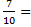 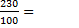 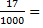 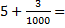      2. a)Comparaţi următoarele numere punând între ele unul din semnele   <,  >,  =: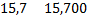 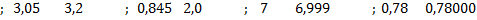  Reprezentaţi pe axa numerelor următoarele fracţii zecimale 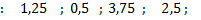      3 a)Scrieţi în ordine crescătoare numerele:       0,7  ;   0,69  ;    0,35 ;    1,2 ;    2,9 ;     0,475  ;     0,08 ;     45,2             b) Scrieţi în ordine descrescătoare numerele:        2,7 ;    3,8 ;     0,85 ;     0,09  ;    7,2 ;    0,35 ;    0,33    4.  Calculați :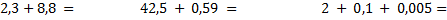     5.  Calculaţi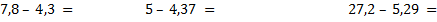                a) 3,5 ∙ 100 = ……..                             5,6  ∙ 2,7 = ………                           4,7 ∙  0,69 = ….               b)  8,5 + 12,5  ∙  0,6 = ……….                                            9,4  ∙  5 – 29,75 = ….     6. Calculaţi :               a)  0,23 = ….                       .         3,012 = …..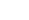                b)  [(0,3)2]3 = ………                            13 -  23  ∙  0,5 = ……….                       c) 6,2 + 4 ( 18,53 – 4 • 3,24 ) =                                               d) 2 • ( 15,6 ‒ 0,62 ‒ 1,22 ) =     7. a) Dacă a + b = 3,08 şi  b + c = 0,55, atunci calculaţi  3a + 7b + 4c .             b)Produsul numerelor  a şi b este egal cu 9,72. Mărind numărul a cu 1, produsul numerelor devine 12,42. Determinaţi   numărul  b.        8.   Un pieton parcurge într-o zi 5,12 km. A doua zi pietonul parcurge cu 1,51 km mai puţin, iar a treia zi  a parcurs cu 4,91 km mai puţin decât în primele 2 zile la un loc. Calculaţi ce distanţă a parcurs în cele 3 zile.                                                                    Fracții zecimale ( II )     1 .Scrieţi următoarele fracţii ordinare sub formă de fracţii zecimale: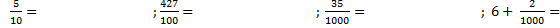     2. a)  Comparaţi următoarele numere punând între ele una din semnele  <, >, =: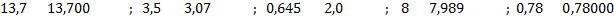  Reprezentaţi pe axa numerelor următoarele fracţii zecimale:    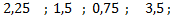      3 a)Scrieţi în ordine crescătoare numerele:              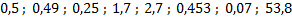            b) Scrieţi în ordine descrescătoare numerele: 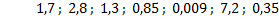      4.  Calculați :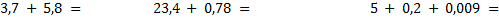 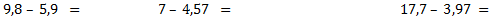   5.  Calculaţi;       a) 4,2  ∙  100 = ……..                       7,6    ∙   8,4 = ………                            9,7  ∙  0,89 = ….                                    b)  9,5 + 17,5  ∙  0,8 = ……….                              7,4  ∙ 5 – 25,75 = ….    6. Calculaţi :               a)   0,33 = ….                               2,012= ……                b)  [(0,2)2]4 = ………                                13 -3  ∙ 0,5 = ……….                  c)  7,2 + 4 ( 18,53 – 3 • 4,24 ) =                                                            d)  2 • ( 15,6 ‒ 0,62 ‒ 1,22 ) =    7.    a) Dacă a + b = 4,09 şi  b + c = 0,66, atunci calculaţi  4a + 7b + 3c  .              b)Produsul numerelor  x şi y este egal cu 7,45. Mărind numărul    x  cu 1, produsul numerelor devine 10,95. Determinaţi   numărul  y.        8.   Un pieton parcurge într-o zi 6,13 km. A doua zi pietonul parcurge cu 1,62 km mai puţin, iar a treia zi  a parcurs cu 4,95 km mai puţin decât în primele 2 zile la un loc. Calculaţi ce distanţă a parcurs în cele 3 zile.